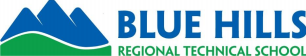 Part-time ESOL Instructor Opening at Blue Hills Adult Education (BHAE)  322 Sprague Street, Dedham 02026 POSITION:   Part-Time – Adult Basic Education ESOL Instructor RESPONSIBILITIES: Must have a strong working knowledge of English language acquisition for speakers of other languages and the ability to impart this information to adult students. Applicants must understand how adult students learn and have the ability to plan, design, and effectively teach in a manner that is in alignment with the units and unit instructional plans of the Blue Hills Adult Education ESOL Curriculum.Responsibilities include: Write and submit weekly lessons plans based on the unit instructional plans using the BHAE Lesson Plan templateUse a variety of formal and informal methods of assessments to measure adult student learning,  inform differentiated instruction, and provide guidance for future instructionUse instructional practices that reflect high expectations, engage all adult students, and reflect the diversity of the adult students Engage in professional development, program-based or outside, to gain  expertise or experience which align with BHAE continuous improvement action planAttend monthly staff meetings Become familiar with  the Blue Hills Adult Education ESOL CurriculumPosition Summary:Classes held at Capen School in DedhamTuesdays and Thursdays 9:30 am - 12:30 pmBegins September 1, 2021, and ends June 9, 20229 hours per week - (6 hours teaching; 3 hours prep)Paid professional development (10 hours)Current Hourly Rate: $31.36Qualifications: Bachelor’s degreeABE licensure preferredExperience in teaching adults preferredExperience with educational technology and Google Suite, with the ability to integrate these tools into the classroom.Reports to Program DirectorPlease apply to Susan Haberstroh, shaberstroh@bluehills.org via SchoolSpring. Equal Opportunity Employer